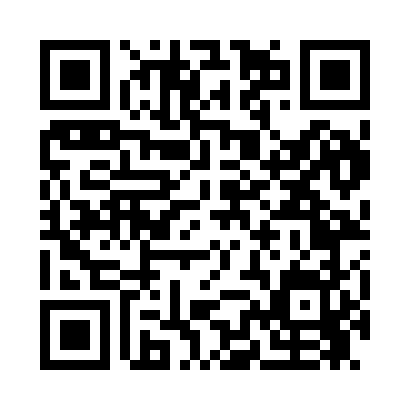 Prayer times for Agate Point, Washington, USAWed 1 May 2024 - Fri 31 May 2024High Latitude Method: Angle Based RulePrayer Calculation Method: Islamic Society of North AmericaAsar Calculation Method: ShafiPrayer times provided by https://www.salahtimes.comDateDayFajrSunriseDhuhrAsrMaghribIsha1Wed4:095:521:075:078:2410:062Thu4:075:501:075:078:2510:083Fri4:055:481:075:088:2610:104Sat4:035:471:075:088:2810:125Sun4:005:451:075:098:2910:146Mon3:585:441:075:098:3010:177Tue3:565:421:075:108:3210:198Wed3:545:411:075:108:3310:219Thu3:525:391:075:118:3410:2310Fri3:505:381:075:118:3610:2511Sat3:475:371:075:128:3710:2712Sun3:455:351:075:128:3810:2913Mon3:435:341:075:138:4010:3114Tue3:415:331:075:138:4110:3315Wed3:395:321:075:148:4210:3516Thu3:375:301:075:148:4410:3717Fri3:355:291:075:158:4510:3918Sat3:335:281:075:158:4610:4119Sun3:315:271:075:158:4710:4420Mon3:295:261:075:168:4810:4621Tue3:275:251:075:168:5010:4822Wed3:255:241:075:178:5110:5023Thu3:245:231:075:178:5210:5124Fri3:225:221:075:188:5310:5325Sat3:205:211:075:188:5410:5526Sun3:185:201:075:198:5510:5727Mon3:175:191:075:198:5610:5928Tue3:155:181:085:198:5711:0129Wed3:145:181:085:208:5811:0330Thu3:135:171:085:208:5911:0431Fri3:125:161:085:219:0011:04